3-6 наурыздағы «Адамдардың дамуы арқылы білім беру ұйымдарына әрекет ету» ТЕМПУС бағдарламасы бойынша семинар-тренингі3-6 наурыздағы «Адамдардың дамуы арқылы білім беру ұйымдарына әрекет ету» ТЕМПУС бағдарламасы бойынша семинар-тренингі Барселона қ. Каталония политехникалық университет базасында өткізілді, біздің Университеттің қызметкерлері Адами ресурстарды басқару орталығының директоры, ТЕМПУС жобаның координаторы Д.М. Доскожин және адами ресурстарды басқару орталығының маманы, жобаның менеджері А.Г. Ахметова қатысты. 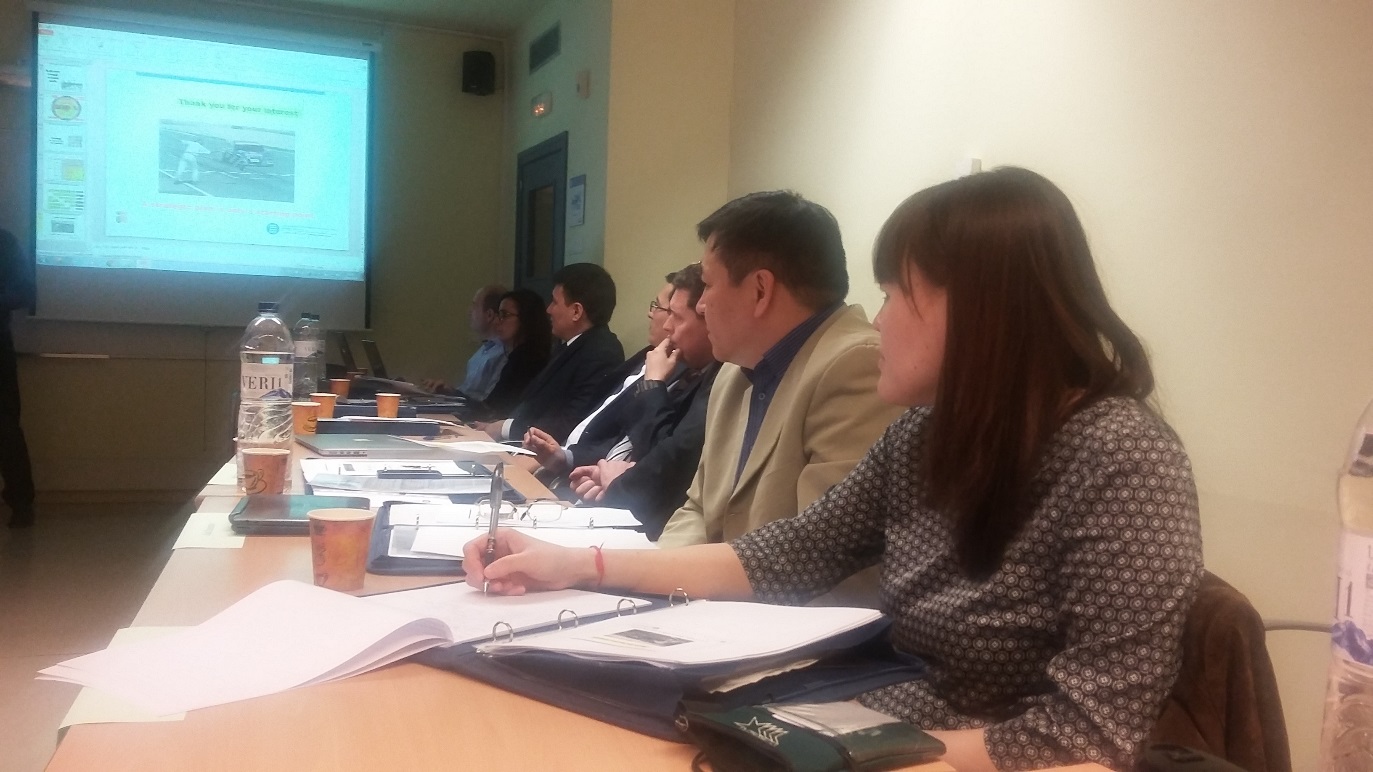 Семинар жұмысына қатысқандар:Испания, Барселона қ., Каталония политехникалық  университетіПортугалия, Лиссабон қ., Жоғары Техникалық ИнститутыГрузия, Илия Мемлекеттік УниверситетіГрузия, Кутаиск УниверситетіАрмения, Ресейлік-Армяндық (Славяндық) УниверситетіАрмения, Армяндық Қорының Американдық УниверситетіҚазақстан, Т.Рысқұлов атындағы Жаңа экономикалық университеті – координаторҚазақстан, Қазақ көлік және коммуникациялар академиясыҚазақстан, С.Торайғыров атындағы Павлодар Мемлекеттік УниверситетіОсы оқытушы семинарды өткізудің негізгі себебі адами ресурстарды дамытудағы стратегиялық жоспарды әзірлеуге бағытталған. Семинар барысында стратегиялық менеджмент, стратегиялық жоспар және оның сапасы, стратегиялық жоспардың маңызы және барлық университет бірлестіктерін стратегиялық жоспарлауға қатыстыру сұрақтары қарастырылды. Семинар аяқталуы бойынша қатысушылар стратегиялық жоспарлау бойынша жаттығулар ұсынды. Семинардың соңғы күні жобаның үйлестірушілері жобаны ары қарай дамыту шаралары бойынша мәжіліс өткізді.